 July 1, 2021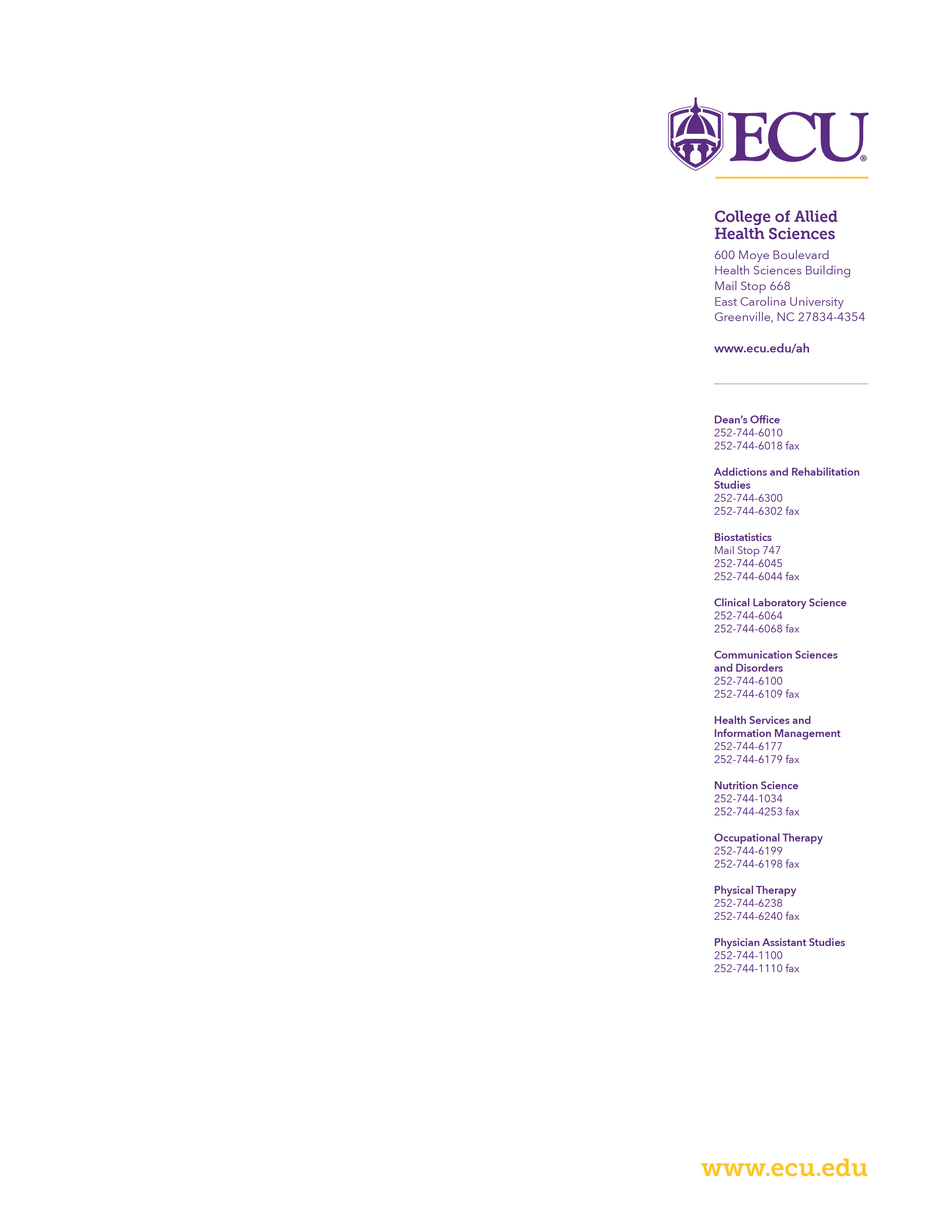 Re: Letter of Intent RFA AG-12-005Dear Dr. PROGRAM OFFICER: This letter indicates our intent to submit a proposal in response to the funding opportunity, “NAME of RFA”, RFA XX-XX-XXX. The specifics of the proposed project are outline below. Descriptive Title 		InvestigatorPD/PI:				Key Personnel							 Additional key personnel are to be determinedParticipating Institutions	 East Carolina UniversitySubmitting Institution	                East Carolina UniversityNumber and Title of FOA	 RFA-XX-XX-XXX: Title of FOAPlease don’t hesitate to contact me if you need additional materials  or information. Best regards, CAHS Researcher, PhDAssociate ProfessorDepartment of ….East Carolina UniversityPhone: _________ Fax: ____________email